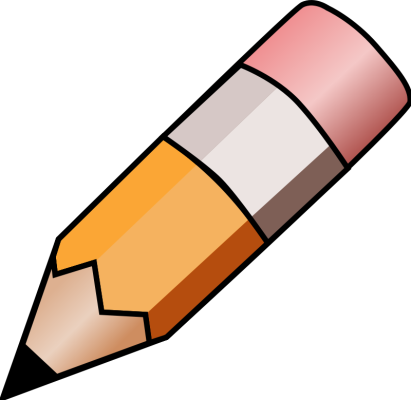 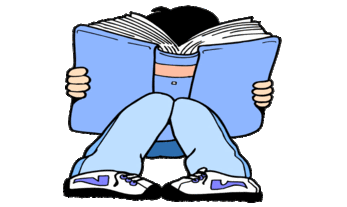 YEAR 6 HOME LEARNING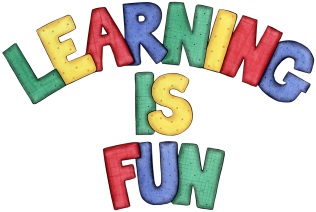 YEAR 6 HOME LEARNINGDate Set29.11.2019Date Due04.12.2019MathleticsMinimum of 10 minutes dailyNumber patternsSpellingsWritingMinimum of 10 minutes dailyachieveconveniencemischievous believereceiveretrieveavailablevegetablevehiclemuscleamateuraverageawkwardbargaincontroversycuriosity developforty guaranteeharass Weekly Writing Task Thursday 28th Nov – Due Wednesday 4th DecemberYour task this week it to write a story that begins: It was there and then it had gone, why would a rabbit be on my bathroom floor?You should write at least one and a half pages.ReadingRecommended daily reading time: KS2 40 minutes.GreekPlease go to Greek Class Blog for Greek Home LearningGreek Class - St Cyprian's Greek Orthodox Primary Academy